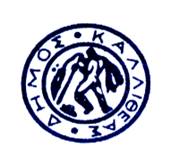 ΔΙΕΥΘΥΝΣΗ: ΠΟΛΙΤΙΣΜΟΥ,  ΠΑΙΔΕΙΑΣ & ΝΕΑΣ ΓΕΝΙΑΣ                                                             ΠροςΓΡΑΦΕΙΟ ΑΝΤΙΔΗΜΑΡΧΟΥ                                κ. Πρόεδρο Δημοτικού Συμβουλίου    Αρμόδιος : Μ.ΒΑΡΔΑΒΑ                           ΘΕΜΑ           : “Περί έγκρισης πρωτοκόλλων οριστικής παραλαβής    της Επιτροπής Παραλαβής εργασιών Πολιτισμού, Δημ. Ωδείου και Δημ. Βιβλιοθήκης  που ορίστηκε με την   απόφαση 9/2018  Δ.Σ.’’             Σας παρακαλούμε, κατά την προσεχή συνεδρίαση του Δημοτικού Συμβουλίου, όπως συμπεριλάβετε και το θέμα που αφορά στην έγκριση των πρωτοκόλλων οριστικής παραλαβής υπηρεσιών  , σύμφωνα με τις διατάξεις του άρθρου 65 παρ. 1 Ν. 3852/2010 “Νέα Αρχιτεκτονική της Αυτοδιοίκησης και της Αποκεντρωμένης Διοίκησης – Πρόγραμμα Καλλικράτης” (ΦΕΚ Α΄87/07-06-2010): <<Το Δημοτικό Συμβούλιο αποφασίζει για όλα τα θέματα που αφορούν το Δήμο, εκτός από εκείνα που ανήκουν εκ του Νόμου στην αρμοδιότητα του Δημάρχου ή άλλου οργάνου του Δήμου ή το ίδιο το Δημοτικό Συμβούλιο μεταβίβασε σε επιτροπή του>>σε συνδυασμό με τις ισχύουσες διατάξεις της παρ. 5 του  άρθρου 219 του Ν.4412/2016 , σύμφωνα με τις οποίες :    ΄΄5.  Το πρωτόκολλο οριστικής παραλαβής ( ενν. υπηρεσιών) εγκρίνεται από το αρμόδιο αποφαινόμενο όργανο με απόφασή του, η οποία κοινοποιείται υποχρεωτικά και στον ανάδοχο. Αν παρέλθει χρονικό διάστημα μεγαλύτερο των 30 ημερών από την ημερομηνία υποβολής του και δεν ληφθεί σχετική απόφαση για την έγκριση ή την απόρριψή του, θεωρείται ότι η παραλαβή έχει συντελεσθεί αυτοδίκαια.’’          Τα πρωτόκολλα οριστικής παραλαβής περιγράφονται αναλυτικά στο παρακάτω πίνακα , ως εξής:      Συνημμένα :                                                       -Απλό φωτοαντίγραφο πρωτοκόλλων      ΠΕΡΙΓΡΑΦΗ  ΠΑΡΟΧΗΣ ΥΠΗΡΕΣΙΑΣΚ.Α.ΠΡΟΫΠ/ΣΜΟΥ ΑΡΙΘΜΟΣ ΠΑΡΑΣΤΑΤΙΚΟΥ / ΠΟΣΟ ΔΑΠΑΝΗΣ ΠΡΩΤΟΚΟΛΛΟΥ ΣΕ ΕΥΡΩ ΜΕ ΦΠΑΑΡΙΘΜΟΣ ,ΗΜΕΡΟΜΗΝΙΑ , ΠΟΣΟ  ΑΝΑΘΕΣΗΣ /ΣΥΜΒΑΣΗΣΒΛΕΠΕ ΑΠΟΦΑΣΗ ΔΗΜΑΡΧΟΥΔΑΠΑΝΗ ΕΤΗΣΙΑΣ ΣΥΝΔΡΟΜΗΣ ΝΕΑΣ ΕΣΤΙΑΣ10.8117.0001108501/201740,00 ΕΥΡΩ107/201840,00 ΕΥΡΩΚΑΛΛΙΤΕΧΝΙΚΗ ΕΠΙΜΕΛΕΙΑ ΓΙΑ ΤΗΝ ΕΚΔΗΛΩΣΗ LOVE YOUR LOCAL MARKET ΠΟΥ ΠΡΓΜΑΤΟΠΟΙΗΘΗΚΕ ΣΤΙ 31 ΜΑΙΟΥ15.6471.00011/20183.200,00 ΕΥΡΩΑΔΑ:91ΩΓΩΕΚ-ΨΙΕΑΔΑΜ:18SYMY003186633.200,00 ΕΥΡΩΣΥΜΜΕΤΟΧΗ-ΠΑΡΟΥΣΙΑΣΗ ΚΑΛΛΙΤΕΧΝΙΚΟΥ ΣΧΗΜΑΤΟΣ ΤΗΣ ΕΚΔΗΛΩΣΗΣ ΜΕ ΤΟ ΣΥΛΛΟΓΟ Κ.Ο.Π.Α. ΓΙΑ ΤΟ 6ο ΠΑΡΑΔΟΣΙΑΚΟ ΑΝΤΑΜΩΜΑ ΠΟΝΤΙΩΝ15.6471.000123/20181.900,00 ΕΥΡΩ473/07-06-20181.900,00 ΕΥΡΩΥΛΟΠΟΙΗΣΗ ΕΚΠ/ΚΩΝ ΚΑΙ ΚΑΛΛΙΤΕΧΝΙΚΩΝ ΠΡΟΓΡΑΜΜΑΤΩΝ ΘΕΑΤΡΙΚΗΣ ΑΓΩΓΗΣ ΑΠΟ 28/5 ΕΩΣ 26/6/201815.6131.0029117/20182.480,00 ΕΥΡΩ1ο ΕΠΧΕ 268/2018ΑΔΑ:Ω184ΩΕΚ-ΧΔ922.320,00 ΕΥΡΩΕΝΟΙΚΙΑΣΗ ΠΑΡΑΔΟΣΙΑΚΩΝ ΦΟΡΕΣΙΩΝ15.6471.0001276/20183.794,00 ΕΥΡΩ530/22-06-20183.794,00 ΕΥΡΩΚΑΤΑΧΩΡΗΣΗ ΜΗΝΥΜΑΤΩΝ «LOVE YOUR LOCAL MARKET”15.6471.0001793/2018200,00 ΕΥΡΩ428/29-05-2018200,00 ΕΥΡΩΕΝΟΙΚΙΑΣΗ ΣΤΟΛΩΝ ΓΙΑ ΤΗΝ ΕΚΔΗΛΩΣΗ ΤΟΥ ΣΥΛΛΟΓΟΥ ΚΕΦΑΛΛΟΝΙΤΩΝ &ΙΘΑΚΗΣΙΩΝ15.6471.0001146/2018297,60 ΕΥΡΩ395/21-05-2018297,60 ΕΥΡΩΣΥΜ/ΧΗ-ΠΑΡ/ΣΗ ΚΑΛΛΙΤΕΧΝΙΚΟΥ ΣΧΗΜΑΤΟΣ (ΒΑΣΕΙ ΤΙΜΟΛΟΓΙΟΥ)15.6471.000183/20181.500,00 ΕΥΡΩ508/15-06-20181.500,00 ΕΥΡΩΚΑΛΥΨΗ ΕΚΔΗΛΩΣΗΣ ΤΩΝ ΠΑΙΔΙΚΩΝ ΚΑΙ ΧΟΡΕΥΤΙΚΩΝ ΟΜΑΔΩΝ15.6233.000196/2018520,80 ΕΥΡΩ531/22-06-2018522,00 ΕΥΡΩΚΑΛΥΨΗ ΕΚΔΗΛΩΣΗΣ ΓΙΑ ΤΗΝ ΕΥΡΩΠΑΙΚΗ ΗΜΕΡΑ ΜΟΥΣΙΚΗΣ ΣΤΙΣ 21/6/201815.6233.000194/2018992,00 ΕΥΡΩ527/21-06-2018992,00 ΕΥΡΩΠΑΡΟΥΣΙΑΣΗ ΚΑΛΛ. ΠΡΟΓΡ. ΣΤΙΣ 20/6/201815.6471.000113/20183.864,00 ΕΥΡΩ520/20-06-20183.864,00 ΕΥΡΩ